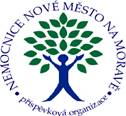                                                                             SEBIA Czech Republic, s.r.o.                                                                            SEBIA Czech Republic, s.r.o.                                                                            SEBIA Czech Republic, s.r.o.                                                                            SEBIA Czech Republic, s.r.o.                                                                            Pobřežní 620/3                                                                            Pobřežní 620/3                                                                            Pobřežní 620/3                                                                             P R A H A  8                                                                             P R A H A  8                                                                             P R A H A  8                                                                             186 00                                                                             186 00                                                                             186 00Váš dopis zn./ dne                Naše značka                       Vyřizuje / linka                      Nové Město na Moravě dneVáš dopis zn./ dne                Naše značka                       Vyřizuje / linka                      Nové Město na Moravě dneVáš dopis zn./ dne                Naše značka                       Vyřizuje / linka                      Nové Město na Moravě dneVáš dopis zn./ dne                Naše značka                       Vyřizuje / linka                      Nové Město na Moravě dneVáš dopis zn./ dne                Naše značka                       Vyřizuje / linka                      Nové Město na Moravě dneVáš dopis zn./ dne                Naše značka                       Vyřizuje / linka                      Nové Město na Moravě dneXXXXdatum226/2023/OKLT OKBXXXX10.10.2023Věc: ObjednávkaVěc: ObjednávkaObjednáváme u Vaší firmy:Objednáváme u Vaší firmy:Kat.č.NázevPočetCena Kč,-Celková cena bal.bez DPHKč,- bez DPH4120HYDRAGEL 15 PROTEINE04140HYDRAGEL 30 PROTEINE34304HYDRAGEL 4IF BEZ ANTISERHYDRAGEL 4IF BEZ ANTISER24315ANTI IgG,A, M, KAPPA, LAMBDAANTI IgG,A, M, KAPPA, LAMBDA04785ELEKTROF.KONTROLA NORMÁLNÍELEKTROF.KONTROLA NORMÁLNÍ04336ANTI KAPPA VL, LAMBDA VLANTI KAPPA VL, LAMBDA VL04613ANTI IgD04614ANTI IgE04587ŘEDÍCÍ ROZTOK PRO HYDRASYS / FLUIDIL/ŘEDÍCÍ ROZTOK PRO HYDRASYS / FLUIDIL/04540ODBARVOVACÍ KONCENTRÁT PRO HYDRASYSODBARVOVACÍ KONCENTRÁT PRO HYDRASYS04541PROMÝVACÍ ROZTOK PRO HYDRASYSPROMÝVACÍ ROZTOK PRO HYDRASYS02059CLEANPROTECT (5 ML)09200CAPILLARYS DIALYSYS SYSTÉMCAPILLARYS DIALYSYS SYSTÉM0                                          Cena Kč,- celkem s DPH:                                           Cena Kč,- celkem s DPH:                                           Cena Kč,- celkem s DPH: 77 838,09Předem děkujeme za vyřízení naší objednávky.Předem děkujeme za vyřízení naší objednávky.Předem děkujeme za vyřízení naší objednávky.                                                                            S pozdravem                                                                             S pozdravem                                                                             S pozdravem                                                                                                   XXXX                                                                                                  XXXX                                                                                                  XXXX                                                                                                  XXXX                                                                                                  XXXX                                                                                                 OKLT-OKB                                                                                                 OKLT-OKB                                                                                                 OKLT-OKB                                                                                         Nemocnice Nové Město na Moravě                                                                                          Nemocnice Nové Město na Moravě                                                                                          Nemocnice Nové Město na Moravě                                                                                          Nemocnice Nové Město na Moravě                                                                                          Nemocnice Nové Město na Moravě 